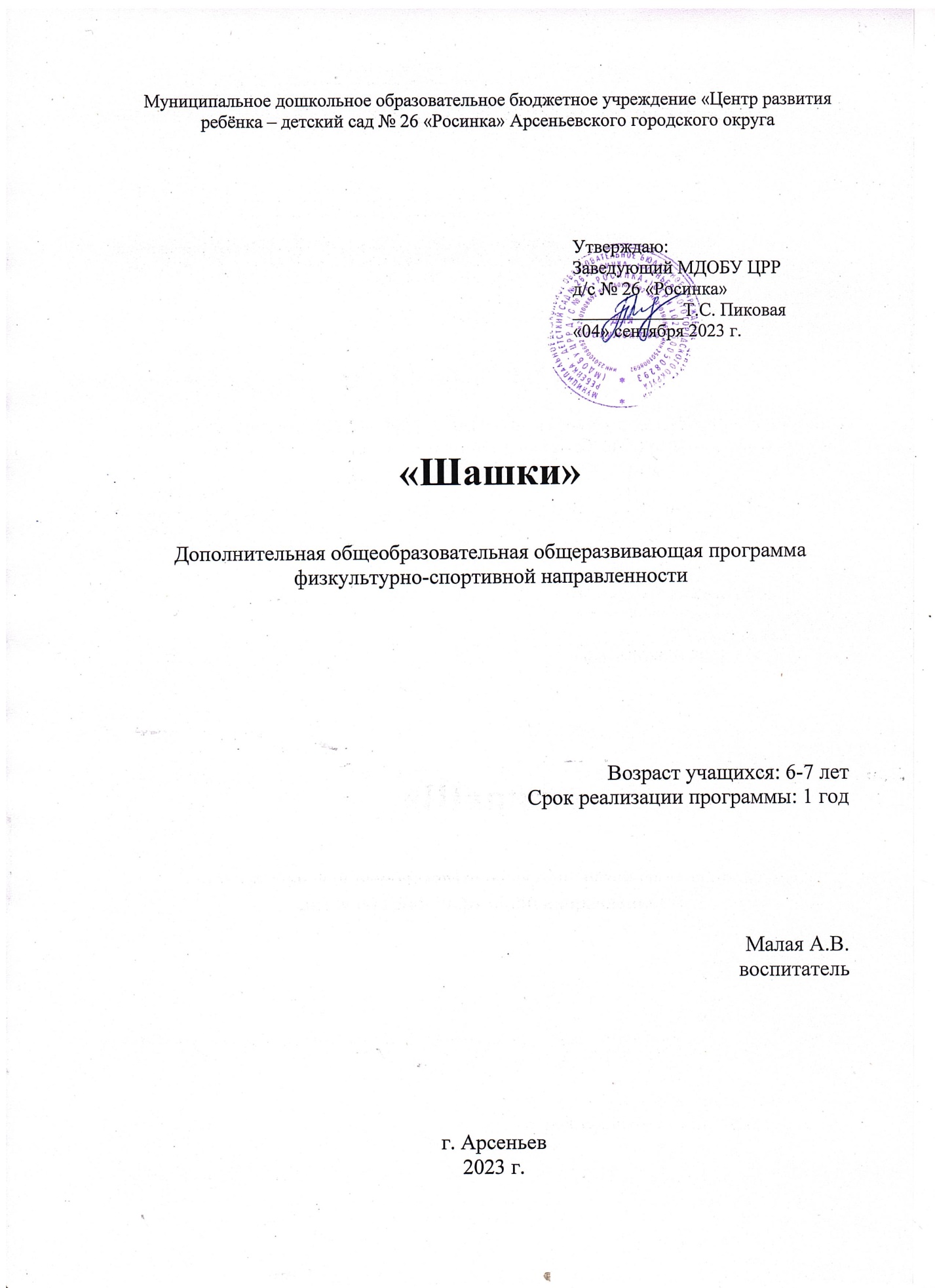 Раздел 1. Основные характеристики программы1.1. Пояснительная записка1. Актуальность программы.Необходимость разработки и внедрения предлагаемой программы в образовательный процесс обоснована тем, что в нашей стране шашечная игра пользуется большой популярностью, правила просты и общедоступны. Игра в шашки – очень мощный инструмент гармонического развития интеллекта ребенка в игровой форме. Процесс обучения азам игр в шашки способствует развитию у детей способности ориентироваться на плоскости, развитию логического мышления, суждений, умозаключений. Учит ребёнка запоминать, обобщать, предвидеть результаты своей деятельности; вырабатывает умение вести точные и глубокие расчёты, требующие предприимчивости, дальновидности, смелости, настойчивости и изобретательности, фантазии, а также формирует волю к победе в напряжённой борьбе. Ребенок может сам организовать партнеров по деятельности, усваивает основы культуры поведения в игре, использует деловую, познавательную и личностную формы общения. Игра позволяет ребенку осознать, что и в реальной жизни есть определенные правила, которые мы должны соблюдать. Немаловажным является то, что в игре происходит сплочение детского коллектива и эмоциональное сближение членов семьи. Можно смело сказать о плодотворном сотрудничестве: ребенок-сверстник – родитель – педагог. Настоящая программа предназначена для шашечного кружка учреждений дошкольного образования и предусматривает изучение детьми материала по теории и практике, истории шашек, участие в соревнованиях. Наряду с этим в кружке ведётся работа по правильной организации досуга дошкольников, воспитанию у них активности, развитию норм и принципов нравственного поведения.	Направленность программы: физкультурно – спортивная.	Уровень освоения программы: стартовый (ознакомительный).           Адресат программы: воспитанники подготовительных групп, посещающие МДОБУ ЦРР детский сад № 26 «Росинка», группы формируются по желанию детей, занятия проводятся во вторую половину дня. Срок освоения программы 1 год, объём реализации 62 часа. Форма обучения: очная. Организация занятий: занятия построены на чередовании различных видов деятельности (рассматривание, слушание, познавательные беседы, выполнение творческих заданий) и проводятся 2 раза в неделю по 30 минут.Форма занятий – коллективная, подгрупповая и индивидуальная в зависимости от темы занятия.По особенностям коммуникативного взаимодействия – игра, соревнования, развлечения. Предлагая выполнение задания в парах, учитываются симпатии дошкольников, уровень их игровых навыков, темперамент.Режим занятий•	Общее количество часов в год – 68•	Количество часов в неделю – 1 час•	Количество занятий в неделю – 2•	Периодичность занятий – еженедельно.1.2. Цель и задачи программы.Цель программы: раскрытие интеллектуального и волевого потенциала личности воспитанников в процессе обучения игре в шашки;Задачи программы:Воспитательные:– воспитывать отношение к шашкам как к серьезному и полезному занятию, имеющим спортивную и творческую направленность;– воспитывать настойчивость, целеустремленность, уверенность и волю к победе;– вырабатывать у воспитанников умения применять полученные знания на практике.Развивающие:– активизировать мыслительную деятельность дошкольников: тренировать логического и стратегического мышления, память и наблюдательность;– развивать умственные способности: умения производить расчеты на несколько ходов вперед, образное и аналитическое мышление;– развивать умение ориентироваться на плоскостиОбучающие:– познакомить с  техникой игры в шашки;– ознакомить детей с теорией шашечной игры.1.3. Содержание программыУчебный план 1 год обучения (6-7 лет)Содержание учебного плана  1 года обучения1.О шашках. Значение общего плана игры в партии. Приемы выбора наиболее выгодного плана.2.Шашечная терминологияШашечная терминология. Использование в игре шашечной терминологии.3.Тактика окружения.Использование отсталых и изолированных шашек.Тактика окружения (охвата) неприятельских сил.Принципы правильного и последовательного окружения центральной позиции.Окружение как защитительная тактика.4.Практическое закрепление материалаИгровая практикаЦель и результат шашечной партии5.Способы защиты. Открытые и двойные ходы. Обучение алгоритму хода.6.Шашечная комбинацияРоль комбинации в шашечной игре. Цели комбинации. Идейное содержание комбинации. Понятие о финальном ударе. Логическая связь мотива, идеи и механизма комбинации. Способы нахождения и подготовки комбинации путем сочетания ее мотива, идеи и механизма.Как изучать технику проведения комбинаций.7.Игровая практикаПрикосновение к шашке, выигрыш, ничья. Упражнения на выигрыш в различное количество ходов.8.Способы нахождения и подготовки шашечной комбинацииРоль комбинации в шашечной игре. Цели комбинации. Идейное содержание комбинации. Понятие о финальном ударе.Логическая связь мотива, идеи и механизма комбинации. Способы нахождения и подготовки комбинации путем сочетания ее мотива, идеи и механизма.Как изучать технику проведения комбинаций.9.Способы защиты. ЗакреплениеСпособы защиты. Открытые и двойные ходы. Обучение алгоритму хода. Прикосновение к шашке, выигрыш, ничья. Упражнения на выигрыш в различное количество ходов.10.Практическое закрепление материалаИгровая практика11.Анализ учебных партий, игровая практика.Правила поведения при игре в шашки. Общие принципы разыгрывания партии12.Общие принципы разыгрывания партииПонятие о шашечном турнире. Правила поведения при игре в шашки. Анализ учебных партий, игровая практика.13.Атака и защитаЧто означает атака в шашечной партии. Выявление предпосылок для начала атаки. Когда начинать атаку.Значение атаки в общем стратегическом плане партии. Активность в защите. Использование защитительных ресурсов при атаке.Экономил сил - обязательное условие всякой защиты. Атака в партиях мастеров.14.Особенности хода дамкиУпражнения на выполнение ходов «дамкой». Тренировочные упражнения.15.Дамка против простых шашекУмение использовать дамку против простых шашек.16.Игровая практикаСоревнования.1.4.Планируемые результаты Личностные результаты:  Обучающий будет обучен игре в шашки. Обучающий будет проявлять повышенный интерес к игре в шашки. У обучающегося будет  развито умение работать группой, формировать культуру общения и поведения в коллективе. Метапредметные результаты: обучающий будет знать как решать простые шашечные задачи.Предметные результаты: обучающий будет знать  историю появления шашечной игры, шашечный кодекс, кодекс новичка. Шашечные термины: белое и чёрное поле, горизонталь, вертикаль, диагональ, центр, партнёры, начальное положение, ход, взятие, пат, ничья. Правила шашечной игры: правила хода, правильно располагать фигуры перед игрой; правильно располагать доску между партнёрами; простейшие комбинационные идеи, основы.Раздел № 2. Организационно – педагогические условия2.1. Условия реализации программы.Занятия проводятся в укомплектованном индивидуальными посадочными местами групповой комнате. Имеются наглядные пособия. Занятия  проводятся в светлом, проветриваемом помещении. Для проведения занятий имеются необходимые материалы индивидуального и общего пользования.  Оборудование и материалы:  доски картонные - 4 шт  доски магнитные – 2 шт  шашки - 6 наборов карточки-дебюты опорные схемы простые карандаши линейки бумага для рисования.2.2.  Оценочные материалы и формы аттестацииДиагностика сформированности умения детей играть в шашки.(Давыдова Т.Г.,Атаян Г.М. Обучение детей игре в шашки. - Справочник старшего воспитателя. № 8 август 2011)Методика проведения диагностики:Диагностика сформированности умения детей играть в шашки предусматривает вопросы к ребенку, наблюдение за его игрой с педагогом, сверстниками, а также беседы с родителями о том, как дошкольник играет в шашки дома.Пояснения к пунктам таблицы:1. Ребенку предлагается расставить шашки в количестве 24 штук двух цветов для дальнейшей игры.2. Педагог спрашивает у ребенка, кто начинает игру и почему? Как определить, кто играет белыми шашками?3. Педагог предлагает ребенку начать игру, наблюдая за тем, как он делает ходы.4. В игре педагог создает ситуацию, при которой ребенок имеет возможность бить шашки соперника как по одной, так и несколько.5. Педагог предлагает разыграть диаграммы в соответствии с определенным условием.6. Проверка понимания игроком преимущества дамки перед обычной шашкой проходит непосредственно во время игры.7. Проверку целесообразно проводить в игре как со взрослыми, так и со сверстниками.8. Если ребенок оставляет партию незаконченной, педагог должен попытаться выяснить причину. Нежелание проиграть партию, обида на соперника, отставание в счете битых у соперника шашек расценивается как низкий уровень развития игровой мотивации.Критерии оценки результатов:Высокий уровень – ребенок самостоятельно и правильно справился с заданием;Средний уровень– для правильного выполнения задания ребенку требуется несколько самостоятельных попыток или подсказка педагога;Низкий уровень – ребенок не выполнил задание даже после подсказки педагога.Формы проверки результативности занятий:соревнования по шашкам среди сверстников, членов кружка, воспитанников детского сада;участие в интеллектуальных играхПрактическая игра.Дидактические игры и задания, игровые упражнения;Теоретические занятия,  игры в шашки Участие в соревнованиях.Итогами проверки знаний, умений, навыков по усвоению программы является диагностика.2.3 Методические материалыНа занятиях используются такие методы как: а) словесные методы (источником знания является устное или печатное слово); б) наглядные методы (источником знаний являются наблюдаемые предметы, явления, наглядные пособия). Словесные методы: Объяснение. Под объяснением следует понимать словесное истолкование закономерностей, существенных свойств изучаемого объекта, отдельных понятий, явлений. Беседа - диалогический метод обучения, при котором педагог путем постановки тщательно продуманной системы вопросов подводит детей к пониманию нового материала или проверяет усвоение ими уже изученного. Наглядные методы: Наглядные методы. Под наглядными методами обучения понимаются такие методы, при которых усвоение учебного материала находится в существенной зависимости от применяемых в процессе обучения наглядного пособия и технических средств. Практические методы обучения основаны на практической деятельности учащихся. Практические, самостоятельные работы проводятся после изучения крупных разделов, тем и носят обобщающий характер. В образовательном процессе педагогом используются следующие образовательные технологии: 1. Здоровьесберегающие технологии Здоровьесберегающие технологии обеспечивают детям возможность сохранения здоровья за период обучения в объединении, формируют у него необходимые знания, умения и навыки по здоровому образу жизни и применение полученных знаний в повседневной жизни. Здоровьесберегающие технологии применяются на всех этапах урока, поскольку предусматривают чёткое чередование видов деятельности. Для того, чтобы дети не уставали, проводятся физкультминутки и специальные упражнения для снятия напряжения с мышц опорно-двигательного аппарата, упражнения для рук и пальцев, упражнения для формирования правильного дыхания, упражнения для укрепления мышц глаз и улучшения зрения. Организация образовательного пространства: Поддержание оптимальной температуры для занятий; соблюдение режима проветривания и освещенности. Осуществление контроля санитарного состояния кабинета, состояния мебели. Наглядные пособия и дидактический материал эстетично оформлены. Организация учебного процесса: Проведение инструктажей по технике безопасности. Соблюдение правил противопожарной безопасности. Динамическая пауза (физкультминутка, подвижная игра, упражнения для различных групп мышц) 1-2 раза за занятие.2.4. Календарный учебный графикСписок литературы:1. Барский Ю.П., Городецкий В.Б. Сеня, Храбрик и шашки. Правила шашек. Книга для детей младшего школьного возраста. – М.: Владос, 1998.2. Гришин В.Г. Малыши играют в шахматы. – М.: Просвещение, 20073. М. Бодров, В.М. Высоцкий. Центральная партия. - М.: Владос, 1999.4. И.М. Бодров, В.М. Высоцкий. Курс шашечных окончаний. Часть 1. Две на две.-М.: Владос, 20015. А.А. Косенко. Избранные партии И. А. Тимковского и современная теория.-М.: Владос, 2001,6. Давыдова Т.Г., Атаян Г.М. Обучение детей игре в шашки. - Справочник старшего воспитателя. № 8\август 20117. Интернет сайт для любителей шашек http://www.kombinashki.ru/roditelyam.phpНаименование тем, разделовКоличество часовКоличество часовКоличество часовФормы аттеста-циивсегов том числев том числетеорияпракт.Диагностика игровых умений2-2Игра Знакомство с шашечной терминологией23518-Формирование  навыков игры24717ИграРазвитие игровой практики19316Шашечные турнирыВсего681553Этапы образовательного процессаЭтапы образовательного процесса1 годПродолжительность учебного года, неделяПродолжительность учебного года, неделя34 неделиКоличество учебных днейКоличество учебных дней68Продолжительность учебных периодов1 полугодие01.09.2023 – 30.12.2023Продолжительность учебных периодов2 полугодие09.01.2024 – 30.05.2024Возраст детей Возраст детей 6-7 летПродолжительность занятий, часПродолжительность занятий, час1Режим занятияРежим занятия2 раза в неделю Годовая учебная нагрузка, часГодовая учебная нагрузка, час68